Документ подписан простой электронной подписью
Информация о владельце:ФИО: Демидова Любовь АнисимовнаДолжность: РекторДата подписания: 22.05.2023 14:55:17Уникальный программный ключ:Пр068af70babf986ada13e0dace1285c06ef264b94cec0601e345ca08da28643bbHH° направление подготовки Н.Ш.05 Ме^ду-	народные отношения, направленность (про-
филь) программы бакалавриата «Международ-
ные отношения и внешняя политика»иложение № 6 к ОПОП высшего образова-АВТОНОМНАЯ НЕКОММЕРЧЕСКАЯ ОРЕАНИЗАЦИЯ
ВЫСШЕЕО ОБРАЗОВАНИЯМОСКОВСКИЙ ЕУМ АНИТАРНО -ЭКОНОМИЧЕСКИЙ УНИВЕРСИТЕТ(АНО ВО МЕЭУ)РАБОЧАЯ ПРОЕРАММА ДИСЦИПЛИНЫ
Б1.О.02 ФИЛОСОФИЯНаправление подготовки 41.03.05 Международные отношения
Направленность (профиль) основной профессиональной образовательной программы
бакалавриата «Международные отношения и внешняя политика»Формы обучения:Типы задач профессиональной деятельности:очнаядипломатический,экспертно-аналитический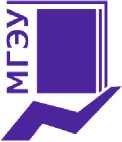 Москва 2023АВТОНОМНАЯ НЕКОММЕРЧЕСКАЯ ОРЕАНИЗАЦИЯ
ВЫСШЕГО ОБРАЗОВАНИЯМОСКОВСКИЙ ГУМАНИТАРНО-ЭКОНОМИЧЕСКИЙ УНИВЕРСИТЕТ(АНО ВО МЕЭУ)У Т В Е Р Ж Д А Ютор по УМР АНО ВО МГЭУС.Н. Казакова«24» апреля 2023 г.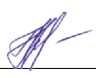 РАБОЧАЯ ПРОГРАММА ДИСЦИПЛИНЫ
Б1.О.02 ФИЛОСОФИЯНаправление подготовки 41.03.05 Международные отношения
Направленность (профиль) основной профессиональной образовательной программы
бакалавриата «Международные отношения и внешняя политика»Формы обучения:Типы задач профессиональной
деятельности:очнаядипломатический,экспертно-аналитическийМосква 20232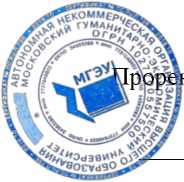 Рабочая программа дисциплины разработана в соответствии с:Федеральным государственным образовательным стандартом высшего образования по направлению подготовки 41.03.05 Международные отношения, утвержденным приказом Минобрнауки России от 15.06.2017 № 555. (Зарегистрирован в Минюсте России 05.07.2017 №47304);учебным планом (очной формы обучения) по направлению подготовки 41.03.05 Международные отношения, направленность (профиль) программы «Международные отношения и внешняя политика»;Разработчик:Заведующий каф., к.и.н., доц.Должность, ученая
степень, ученое збание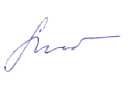 ПодписьВИ. ПетровИ.О. ФамилияРабочая программа дисциплины рассмотрена на заседании кафедры философии и общегуманитарных дисциплин (протокол от 18.04.2023 № 9).Заведующий каф., к.и.н., доцДолжность, ученая
степень, ученое з6ание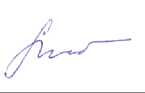 ПодписьВ И. ПетровИ.О. Фамилия3СОДЕРЖАНИЕЦели и задачи обучения по дисциплине	5Перечень планируемых результатов обучения по дисциплине, соотнесенных спланируемыми результатами освоения образовательной программы	5Перечень планируемых результатов обучения по дисциплине, соотнесенных спланируемыми результатами освоения образовательной программы	6Объем дисциплины в зачетных единицах с указанием количества академическихчасов, выделенных на контактную работу обучающихся с преподавателем (по видам учебной работы) и на самостоятельную работу обучающихся	6Содержание дисциплины, структурированное по темам, с указанием отведенного наних количества академических часов и видов учебных занятий	7 Перечень учебно-методического обеспечения для самостоятельной работы	12обучающихся по дисциплине	12Оценочные материалы для текущего контроля успеваемости и промежуточнойаттестации обучающихся по дисциплине	13Перечень основной и дополнительной учебной литературы, необходимой для	24освоения дисциплины 	 24Перечень ресурсов информационно-телекоммуникационной сети «Интернет»,необходимых для освоения дисциплины	25Методические рекомендации для обучающихся по освоению дисциплины	25Перечень информационных технологий, используемых при осуществлении образовательного процесса по дисциплине, включая перечень программного обеспеченияи информационно-справочных систем	28Описание материально-технической базы, необходимой для осуществленияобразовательного процесса по дисциплине	29Средства адаптации образовательного процесса по дисциплине к потребностямобучающихся инвалидов и лиц с ограниченными возможностями здоровья (ОВЗ)	314Цели и задачи обучения по дисциплинеЦель изучения дисциплины - формирование и развитие у обучающихся основ философского мировоззрения, общей и методологической культуры, целостного систематического представления о мире и месте человека в нём, а также знаний исторических этапов становления, развития и функционирования философии как обобщенного систематизированного знания, выраженного законами и закономерностями природы, общества и мышления.Основные задачи дисциплины:формирование общей научной картины мира и современного философского стиля мышления, развитие интеллектуальной культуры, высокого профессионализма, устойчивой нравственной позиции и ответственности в управленческой деятельности;уяснение основных этапов развития мировой философской мысли и специфики основных философских дисциплин;усвоение обучающимися системы философско-методологических знаний, принципов, законов, категорий, концепций, теорий, методов и форм научного познания;овладение диалектикой современного общественного развития, что позволит всесторонне анализировать сложные социальные явления и процессы жизни общества;активизация интереса к философским проблемам международных отношений, что позволяет успешно решать общие задачи профессиональной деятельности бакалавров;воспитание личности, осознающей себя гражданином и защитником своей страны, проявляющей активную гражданскую позицию, демонстрирующий приверженность принципам честности, порядочности, открытости, экономически активный и участвующий в студенческом и территориальном самоуправлении, в том числе на условиях добровольчества, продуктивно взаимодействующий и участвующий в деятельности общественных организаций.Перечень планируемых результатов обучения по дисциплине, соотнесенных с планируемыми результатами освоения образовательной программыПроцесс изучения дисциплины «Философия» направлен на формирование у обучающихся по программе высшего образования - программе бакалавриата - по направлению подготовки 41.03.05 Международные отношения, направленность (профиль) основной профессиональной образовательной программы бакалавриата «Международные отношения и внешняя политика» универсальной компетенции УК-5.1, УК-5.2.5философском контекстах.Умеет: организовывать продуктивное сотрудничество в профессиональной среде с учётом национальных, этнокультурных, конфессиональных особенностей; толерантно взаимодействовать с представителями различных культур.Владеет: навыками межкультурного взаимодействия при выполнении профессиональных задач; способностью придерживается принципов недискриминационного взаимодействия и толерантного восприятия культурных особенностей представителей различных этносов и конфессий.Перечень планируемых результатов обучения по дисциплине, соотнесенных с планируемыми результатами освоения образовательной программыДисциплина Б1.О.02 Философия реализуется в рамках обязательной части Блока I «Дисциплины (модули)» программы бакалавриата.Дисциплина Б1.О.02 Философия изучается в 1-м семестре в очной форме обучения, в качестве промежуточной аттестации по дисциплине предусмотрен экзамен, который входит в общую трудоемкость дисциплины.Объем дисциплины в зачетных единицах с указанием количества академических часов, выделенных на контактную работу обучающихся с преподавателем (по видам учебной работы) и на самостоятельную работу обучающихсяСогласно учебным планам общая трудоемкость дисциплины «Философия» составляет 4 зачетные единицы (144 часа).Очная форма обучения* для обучающихся по индивидуальному учебному плану количество часов контактной и самостоятельной работы устанавливается индивидуальным учебным планом.Дисциплина реализуется посредством проведения учебных занятий (включая проведение текущего контроля успеваемости и промежуточной аттестации обучающихся). В соответствии с рабочей программой и тематическим планом изучение дисциплины проходит в форме контактной работы обучающихся с преподавателем и самостоятельной работы обучающихся. При реализации дисциплины предусмотрена аудиторная контактная работа и внеаудиторная контактная работа посредством электронной информационнообразовательной среды. Учебный процесс в аудитории осуществляется в форме лекций и практических занятий. В лекциях раскрываются основные темы изучаемого курса, которые входят в рабочую программу. На практических занятиях формируются практические умения и навыки, закрепленные за дисциплиной. При организации практических занятий в форме практической подготовки, обучающиеся выполняют отдельные виды работ, связанные с будущей профессиональной деятельностью. Внеаудиторная контактная работа включает в себя проведение текущего контроля успеваемости (тестирование) в электрон6ной информационно-образовательной среде.Содержание дисциплины, структурированное по темам, с указанием отведенного на них количества академических часов и видов учебных занятийРазделы дисциплины и трудоемкость по видам учебных занятийТематический план для очной формы обученияФормы учебных занятий с использованием активных и интерактивных технологийобучения7Содержание дисциплины, структурированное по темамТема 1. Философия как система знаний и
тип мировоззрения УК-5.1, УК-5.2Философия как система знаний и тип мировоззрения. Понятие философии, её общая характеристика. Современные дискуссии о предмете и методе философии. Особенности философского мировоззрения. Формирование философии как особого вида познавательной деятельности, универсальность философских обобщений. Место и роль философии в культуре.Решение онтологических и гносеологических проблем различными философскими направлениями: материализмом, объективным и субъективным идеализмом, дуализмом. Структура и специфика философских дисциплин: онтология, гносеология, диалектическая логика, учение о развитии, социальная философия, история философии, философская антропология.Творческие функции философии: мировоззренческая, методологическая, теоретикопознавательная, аксиологическая и др.Философия и наука. Основные подходы к определению науки и её существенные признаки. Понятие научной картины мира и современного стиля мышления. Формы и методы научного познания. Особенности развития современной науки и перспективы научно-технического прогресса. Интеграция и дифференциация научного знания. Роль научных и философских знаний в профессиональной деятельности в области международных отношений.8Раздел I. ИСТОРИЯ ФИЛОСОФИИТема 2. Возникновение и основные этапы развития
философии УК-5.1, УК-5.2Эволюция философии Древнего мира и этапы её исторического развития. Особенности восточного и западного стилей философствования. Основные понятия и принципы индийской философии. Специфика буддийской картины бытия.Основные понятия китайской философии. Учение о первоэлементах мира как своеобразный тип мировоззрения древних китайцев. Философские воззрения Конфуция о природе человека.Античная философия. Характерные черты мировоззрения античных философов. Основные философские направления и школы античности.Постановка и решение онтологических и гносеологических проблем античными философами . Решение проблемы первоосновы мира Демокритом и Гераклитом. Жизнь и творчество Сократа. Воззрения Платона на общество и государство. Теория познания и логика Аристотеля.Становление и основные этапы развития средневековой философии. Логика развития и особенности средневекового мышления . Основные философские проблемы средневековой философии. Проблема «универсалий» как центральная проблема средневековой философии. «Реализм» и «номинализм». Философия Пьера Абелара и религиознофилософские воззрения Фомы Аквинского.Формирование философии Возрождения и Нового времени. Основные направления философии Возрождения и их характеристика. Философские воззрения Н. Кузанского, Дж. Бруно, Т. Мора, Н. Коперника, Г. Г алилея, Леонардо да Винчи.Характерные черты философии Нового времени. Формирование научной картины мира и материалистического стиля мышления. Рост научных знаний и необходимость решения проблемы достоверности знаний, разработки методов и методологии научного познания. Обоснование новой механистической картины мира и её динамика. Философские взгляды Ф. Бэкона, Р. Декарта, Д. Беркли, Д. Юма . И. Кант, его натурфилософия и учение о познании. Философская концепция Г. Гегеля, его диалектика. Антропологический материализм философии Л. Фейербаха.Тема 3. Основные направления западноевропейской философии XIX-XX вековУК-5.1, УК-5.2Софистика, схоластика и эклектика как альтернативы диалектики. Принципы диалектики - объективности, всеобщей связи и развития.Понятие и общая характеристика закона. Классификация законов. Основные законы диалектики.Категории диалектики. Понятие категорий и их концептуальная структура. Универсальные связи бытия: единичное и целое, явление и сущность. Структурные связи бытия: часть и целое, содержание и форма, элементы и структура. Причинные связи бытия: причина и следствие, необходимость и случайность, возможность и действительность. «Парные» категории диалектики как опорные пункты познания и их объективное содержание.Тема 4. Русская философия УК-5.1, УК-5.2.Особенности русской философской мысли. Характерные черты и периодизация русской мысли. Становление и развитие русской философской мысли. Воззрения М.В. Ломо-Для самостоятельного изучения.9Носова, Ф.М. Достоевского, Л.Н. Толстого. Взгляды славянофилов и западников. Русская религиозно-идеалистическая философия. Русский космизм. Русский марксизм.Раздел II. БЫТИЕ. РАЗВИТИЕ. ПОЗНАНИЕТема 5. Философское учение о бытии УК-5.1, УК-5.2.Понятие, структура и общая характеристика бытия. Основные концепции и формы бытия. Духовное и материальное бытие. Понятие материального и идеального. Материя как объективная реальность. Движение, пространство, время, их единство.Тема 6. Философское учение о развитии ИУК-5.5.Диалектика. Метафизика. Учение и развитии. Понятие и общая характеристика закона, его классификации. Понятие категорий. Универсальные, структурные, причинные связи бытия.Тема 7. Познание как проблема философии.Наука и научное познание УК-5.1, УК-5.2.Проблема познания в философии. Исторический аспект проблемы познания. Проблема познаваемости мира и её решение в истории философии. Агностицизм и его формы. Социальная природа познания. Познание как отражение действительности. Диалектический характер процесса познания. Субъект и объект познания, их взаимодействие. Виды познания. Чувственное и рациональное познание.Особенности научного познания как специфического вида духовной деятельности. Структура научного познания, его методы и формы. Современная научная картина мира. Понятие и основные формы научного познания: научная проблема, гипотеза, научный факт, теория, доказательство.Понятие истины и её характеристика. Истина как процесс. Соотношение абсолютной и относительной истины. Истина и заблуждение. Критерий истины. Практика как основа,о.	*цель познания и критерий истины .етодология науки и методы научного познания. Понятие метода и методологии. Классификация методов научного познания. Эмпирические и теоретические методы научного познания. Роль всеобщих философских методов в научном познании. Проблемы формирования стиля методологической культуры учёного.Раздел III. СОЦИАЛЬНАЯ ФИЛОСОФИЯ
И ФИЛОСОФСКАЯ АНТРОПОЛОГИЯТема 8. Общество как объект философского анализа УК-5.1, УК-5.2Понятие «общество» и его социальная структура. Основные социальные общности людей. Социальные слои, границы, классы. Специфика социальной деятельности. Деятельность и поведение*. Виды предметно-практической и духовной деятельности. Общество как совокупность общественных отношений*. Структура общественных отношений, её основные элементы. Отношения общения, их роль в историческом развитии.Философские концепции истории общества и государства. Гражданское общество и государство. Первичные и вторичные уровни общественной жизни. Социокультурные ре- гулятивы общественного развития. Сфера управления общественными процессами.Понятие и структура общественной жизни. Основные сферы жизни общества. Диалектика общественного бытия. Общие законы и специфические формы их проявления в истории. Особенность материально-производственной жизни общества. Производственная деятельность и её роль в общественном развитии. Противоречие в системе «общество - природа». Гуманистическая ориентация материального производства. Нравственное и эстетическое отношение человека к природе.10Способ производства и его структура. Роль способа производства материальных благ в жизни общества. Научно-технический прогресс и эволюция материальнопроизводственной жизни общества . Социальные критерии научно-технического прогресса.Социальная сфера жизни общества. Демократизация всех сфер социальной жизни общества. Социальная справедливость как основная правовая ценность. Основные институты социальной сферы жизни общества. Проблема формирования институтов гражданского общества.Политическая сфера жизни общества. Понятие и общая характеристика политики как общественного явления. Структура и основные элементы политической системы общества. Государство как важнейший элемент политической системы общества. Государство и гражданское общество. Политические союзы, партии и организации целевого назначения. Политическая деятельность, политическое сознание, политические отношения, политическая власть.Духовная сфера жизни общества. Понятие и структура духовной жизни общества. Духовная деятельность и духовные потребности. Производство, воспроизводство и удовлетворение духовных потребностей.Идеологическая сфера жизни общества. Понятие общественной психологии и общественной идеологии как форм общественного сознания. Структура и социальные функции общественной идеологии и общественной психологии.Понятие и сущность периодизации всемирной истории. Характеристика основных концепций периодизации общественного развития. Формационная и цивилизационная концепции развития общества.Понятие и структура общественно-экономической формации. Диалектика взаимосвязи базиса и надстройки. Противоречие как источник развития общественноэкономической формации. Роль науки, техники и технологии в формационном развитии общества . Становление, развитие и смена общественно-экономических формаций как естественно-исторический процесс.Цивилизационное развитие общества. Специфика философского подхода к цивилизации. Понятие цивилизации как ступени развития общества. Соотношение цивилизации и культуры. Культура как цель, средство и результат человеческой деятельности. Типы культур. Общая характеристика различных типов культур. Материальная и духовная культура. Развитие общества как возникновение, функционирование и эволюция культуры и социальных общностей людей. Виды цивилизации. Структура и основные элементы цивилизации. Роль социальных институтов общества в историческом развитии.Тема 9. Личность и общество. Глобальные проблемы
современности УК-5.1, УК-5.2Формирование и развитие представлений о природе и сущности человека в истории философской мысли. Отношения общения, их роль в историческом развитии человека как освоение социокультурного опыта. Человек, общество, культура. Культура в жизнедеятельности человека. Человек как субъект всех форм предметно-практической и духовной деятельности.Проблема соотношения и взаимосвязи природных и социальных сторон в человеке.Характеристика социал-дарвинистских и социологизаторских концепций человека. Биоло-*гические и общественные основания жизни человека . Человек и экология. Функционирование больших технических систем производственных комплексов и экологические проблемы человечества. Основные общие причины экологического кризиса.Философское понимание личности как совокупности всех социальных качеств человека. Понятие «индивид», «индивидуальность», «личность».11Становление, структура и социальные функции личности. Процессуальные и результативные стороны личности. Личность как продукт общественных отношений и результато.	*социальной деятельности .Личность и социальная идентификация. Формирование и развитие личности, особенности её социализации. Условия, средства, приёмы и способы её позитивной самореализации. Адаптация личности к условиям окружающей социальной среды, свобода и необходимость.Деятельность и социальные взаимодействия. Понятие и структура социального действия. Объективные и субъективные детерминанты социальной деятельности. Деятельность и свобода личности. Свобода и ответственность. Ответственность личности, её основные права и обязанности. Понятие социального поведения и смысла жизни. Социальные нормы поведения, идеалы, интересы и целостные ориентации личности.Характеристика современной информационной и техногенной цивилизации. Основные ценности техногенной цивилизации. Социально-экологические последствия перехода общества к техногенной цивилизации. Современная цивилизация и глобальные проблемы. Понятие и сущность глобальных проблем.Причины возникновения глобальных экологических проблем и возможные варианты их решения. Типы глобальных экологических проблем. Проблемы атмосферы, биосферы и литосферы. Атмосфера и её воздействие на человека и общество. Глобальное потепление. Озоновые дыры и кислотные дожди. Загрязнение окружающей среды производственной деятельностью человека. Необходимость поиска нетрадиционных путей решения экологических проблем и выживания человечества.Социальные глобальные проблемы и пути их решения. Проблема различия мировоззренческих установок восточной и западной цивилизации. Борьба с болезнями и обеспечение людей необходимыми средствами жизни. Гармонизация социокультурных отношений. Преодоление катастрофы ядерной войны через любовно-творческое отношение к миру. Мирное сосуществование всех стран, наций и народностей с различными политиче-*скими и экономическими системами .Демографические проблемы современного мира. Проблема перенаселения и воспроизводства населения. Эволюция возрастной структуры и миграция населения. Факторы социальной миграции. Роль научного понимания взаимосвязи общества и природы в анализе демографической ситуации.Перечень учебно-методического обеспечения для самостоятельной работыобучающихся по дисциплинеСамостоятельная работа обучающегося направлена на углубленное изучение разделов и тем рабочей программы и предполагает изучение литературных источников, выполнение домашних заданий и контрольных работ, проведение исследований разного характера. Работа основывается на анализе литературных источников и материалов, публикуемых в интернете, а также реальных речевых и языковых фактов, личных наблюдений. Также самостоятельная работа включает подготовку и анализ материалов по темам пропущенных занятий.Самостоятельная работа по дисциплине «Философия» включает следующие виды деятельности:работа с лекционным материалом, предусматривающая проработку конспекта лекций и учебной литературы;поиск (подбор) и обзор литературы, электронных источников информации по индивидуально заданной проблеме курса, написание доклада, исследовательской работы по заданной проблеме;выполнение задания по пропущенной или плохо усвоенной теме;выполнение домашней контрольной работы (решение заданий, выполнение упраж12нений);изучение материала, вынесенного на самостоятельную проработку (отдельные темы, параграфы);подготовка к практическим занятиям;подготовка к экзамену.Оценочные материалы для текущего контроля успеваемости и промежуточной аттестации обучающихся по дисциплинеПорядок, определяющий процедуры оценивания знаний, умений, навыков и (или) опыта деятельности, характеризующих уровень сформированности компетенций, определен в Положении о формах, периодичности и порядке текущего контроля успеваемости и промежуточной аттестации обучающихся по образовательным программам высшего образования в АНО ВО МГЭУ и институтах (филиалах).Перечень компетенций с указанием этапов их формирования в процессе освоения образовательной программыЭтапы формирования компетенций в процессе освоения ОПОП прямо связаны с местом дисциплин в образовательной программе. Каждый этап формирования компетенции характеризуется определенными знаниями, умениями и навыками и (или) опытом профессиональной деятельности, которые оцениваются в процессе текущего контроля успеваемости, промежуточной аттестации по дисциплине (практике) и в процессе государственной итоговой аттестации.Дисциплина «Философия» изучается в первом семестре в очной форме и является начальным этапом формирования компетенции УК-5.1, УК-5.2 одновременно при освоении таких дисциплин, как «История», «Культурология», «Социология». Далее компетенция формируется при освоении таких дисциплин, как «Всемирная история», «Теория и история дипломатии», «История международных отношений (1900-1991 гг.)», «Россия в глобальной политике», в ходе производственной практики.Итоговая оценка сформированности компетенций УК-5.1, УК-5.2, определяется в период государственной итоговой аттестации.В процессе изучения дисциплины компетенции также формируются поэтапно.Основными этапами формирования компетенции УК-5.1, УК-5.2 при изучении дисциплины «Философия» является последовательное изучение содержательно связанных между собой тем учебных занятий. Изучение каждой темы предполагает овладение обучающи-13мися необходимыми дескрипторами (составляющими) компетенций. Для оценки уровня сформированное™ компетенций в процессе изучения дисциплины «Философия» предусмотрено проведение текущего контроля успеваемости по темам (разделам) дисциплины и промежуточной аттестации по дисциплине - экзамен.Показатели и критерии оценивания компетенций на различных этапах их формирования, описание шкал оцениванияПоказателями оценивания компетенций на этапе изучения дисциплины «Философия» являются результаты обучения по дисциплине.	Показатели оценивания компетенций	УК-5.1Знает: исторически сложившиеся идеологические и ценностные системы; закономерности и особенностисоциально-исторического развития различных культур в этическом и философском контексте.	Умеет: понимать и воспринимать разнообразие общества в социально-историческом, этическом и философском контекстах.	Владеет: методами адекватного восприятия межкультурного разнообразия общества.УК - 5.2Знает: механизмы межкультурного взаимодействия в обществе на современном этапе; причины и типы коммуникативных барьеров в межкультурном взаимодействии; принципы толерантного отношения к культурным особенностям представителей различных этносов и конфессий.Умеет: организовывать продуктивное сотрудничество в профессиональной среде с учётом национальных, этнокультурных, конфессиональных особенностей; толерантно взаимодействовать с представителями различных культур.Владеет: навыками межкультурного взаимодействия при выполнении профессиональных задач; способностью придерживается принципов недискриминационного взаимодействия и толерантного восприятия культурных особенностей представителей различных этносов и конфессий.	Шкала оценивания в зависимости от уровня
сформированности компетенций14Оценка по дисциплине зависит от уровня сформированное™ компетенций, закрепленных за дисциплиной, и представляет собой среднее арифметическое от выставленных оценок по отдельным результатам обучения (знания, умения, навыки).Оценка «отлично» выставляется, если среднее арифметическое находится в интервале от 4,5 до 5,0.Оценка «хорошо» выставляется, если среднее арифметическое находится в интервале от 3,5 до 4,4.Оценка «удовлетворительно» выставляется, если среднее арифметическое находится в интервале от 3 до 3,4.Оценка «неудовлетворительно» выставляется, если хотя бы одна из компетенций, закреплённых за дисциплиной, сформирована на уровне ниже «порогового».Типовые контрольные задания или иные материалы, необходимые для оценки знаний, умений и навыков и (или) опыта деятельности, характеризующих этапы формирования компетенций1Примерный комплект заданий для текущего контроля успеваемостиПо решению кафедры и при наличии соответствующих материалов в базе Электронной информационно-образовательной среды (ЭПОС) текущий контроль успеваемости может проводиться посредством ЭПОС.Контрольные задания по темам1 Оценочные материалы в полном объеме разработаны и утверждены кафедрой, реализующей данную дисциплину, являются составной частью ОПОП.15Контрольные задания к теме 1
УК-5.1, 5.2.Что такое философия, что она изучает?Можно ли говорить в каком-то смысле о полезности или бесполезности философии?В чем заключается специфика философского знания и её отличие от научного?Какие основные вопросы составляют проблему «смысла жизни»?Как Вы понимаете смыслообразующую роль философии в культуре?Что такое мировоззрение и какова его структура?Является ли философия наукой?Чем философия отличается от специальных наук?Каково назначение философии?Когда человек становится философом в повседневной жизни?Почему философы предвосхитили многие открытия специальных наук?Что такое материализм и идеализм?В чём состоит опровержение агностицизма?Почему от верной философской позиции зависит и правильная практическая линия поведения?Почему необходимо повышать уровень мышления человека с обыденного до теоретического?В чём состоит мировоззренческое и методологическое значение философии?Контрольные задания к теме 2/1
УК-5.1, 5.2.Как называется в буддизме состояние, которым завершается восхождение по пути совершенствования?Назовите понятие древнеиндийской философии, обозначающее небытие, которое выступает воплощением сил, дезорганизующих космос.В Древнем Китае «какое великое начало, способное родить, наделить и погубить человека»?Какова логика и методология древнекитайской философии?Назовите основные этические проблемы в древнекитайской философии.Учитель и ученик в концепции Конфуция.Что означают слова Аристотеля: «Платон мой друг, но истина дороже»?Каковы основные характерные черты мировоззрения античных философов?Назовите основные направления и школы античной философии.Дайте характеристику теории познания и логики Аристотеля.Контрольные задания к теме 2/2 УК-5.1, 5.2.В чём состоят особенности средневековья как стадии развития общества?Назовите особенности духовного развития общества в эпоху средневековья.В чем состояла специфика средневековой философии?Раскройте содержание основных положений философии Августина.В чем состоит сущность учения Августина о свободе воли человека?Назовите основные принципы, разработанные в философии Фомы Аквинского.Раскройте содержание принципа гармонии разума и веры, обоснованного Ф. Аквинским.Контрольные задания к теме 2/3 УК-5.1, 5.216В чём состоит сущность эпохи Возрождения?Раскройте особенности философии Возрождения и Нового времени.Каковы основные направления философии Возрождения?Какое влияние оказала научная революция XVII века на решение основных философских проблем?Какие философские взгляды исповедовали и развивали Ф. Бэкон и Р. Декарт?Назовите основные причины развития взглядов о господстве человека над природой в эпоху Просвещения.Какие философские идеи развивали представители немецкой классической философии И. Кант, Г. Гегель и Л. Фейербах?Контрольные задания к теме 3 УК-5.1, 5.2Назовите основные идеи иррационализма как философского направления.В чём состоит сущность материалистического понимания истории?В чем смысловое значение понятия «общественно-экономическая формация»?Какое влияние оказал Людвиг Фейербах на творчество Карла аркса?Назовите основные направления современной западноевропейской философии.Каковы особенности и основные этапы развития позитивизма?Дайте характеристику неопозитивизму и постпозитивизму.Назовите основные характерные особенности экзистенциализма и его разновидности.Как решает экзистенциализм проблему свободы и ответственности личности?Почему Фридриха Ницше считают «возмутителем спокойствия»?Контрольные задания к теме 4 УК-5.1, 5.2В чём проявилось влияние византийских традиций на становление и развитие русской философии?Каковы характерные черты русской философии?Какова идея концепции «Москва - третий Рим»?Как называется философия М.И. Ломоносова и в чём её особенность?Что составляет основу спора между славянофилами и западниками?Назовите основных представителей русского позитивизма.В чём состоит особенность культурно-исторических типов Н.Я. Данилевского?Какую роль сыграло в философии Н.А. Бердяева понятие свободы?Что такое «Русская идея»?Почему М.В. Ломоносова называют «нашим первым университетом»?Контрольные задания к теме 5 УК-5.1, 5.2Назовите основные формы бытия.Как изменилось представление о материи в ходе его исторического развития?Каков способ философского определения материи?В чём Вы усматриваете сущность материи?Какая форма движения материи является главной в работе компьютера?Являются ли пространство и время особыми, самостоятельными физическими реальностями?Различаете ли Вы понятия «материя», «реальность», «бытие»?Назовите основные формы движения материи.В чём заключается единство мира?Как изменились представления о структуре и законах движения материи в связи с новыми открытиями в естествознании?11.Контрольные задания к теме 6 УК-5.1, 5.217Что такое диалектика? В чём её противоположность метафизике, эклектике и софистике?Что такое объективная диалектика, субъективная диалектика?Что такое принципы диалектики, что они означают?Объясните, в чём состоит совпадение диалектики, логики и теории познания?Выражением каких связей объективного мира является закон?Какие основные функции выполняет диалектика?Что общего и в чём отличие категорий диалектики от понятий других наук?Когда количественные изменения приводят к коренным качественным преобразованиям?Объясните, почему противоречие является источником движения и развития?В чём состоит методологическое значение закона единства и борьбы противоположностей?Контрольные задания к теме 7 УК-5.1, 5.2Что изучает гносеология?Что такое агностицизм и каковы его основные исторические формы?Чем определяется познавательная деятельность человека?Раскройте взаимосвязь чувственного и рационального познания.Что такое истина и каковы ее характеристики?Является ли практика единственным критерием истины?В чем состоят особенности научного познания?Проанализируйте следующее положение: «Практика без теории слепа, теория без практики безжизненна».Дайте классификацию методов научного познания.Раскройте содержание и структуру методологии научного познания.Каково содержание форм научного познания и в чем проявляется их взаимосвязь?В чём состоит противоречивость процесса познания?Контрольные задания к теме 8 УК-5.1, 5.2Что такое общество?Назовите основные современные теории общества.Какова структура общества?В чём состоит отличие законов природы от социальных законов?Как взаимосвязаны социальная философия и общественные науки?Назовите основные сферы жизни общества.В чём специфика материально-производственной жизни общества?Какова роль производственной деятельности в жизни общества и человека?Раскройте содержание духовной сферы жизни общества.Дайте определение общественной психологии и общественной идеологии.Каково содержание политико-правовой сферы общественной жизни?Назовите основные признаки и функции государства.Раскройте содержание социальной сферы жизни общества.Назовите социальные институты общества.Как соотносится государство и гражданское общество? Объясните Вашу позицию.В чём заключается специфика философско-исторического подхода к обществу?Назовите основные критерии периодизации всемирной истории и её основные концепции.Дайте философский анализ формационной, цивилизационной и культурологической концепций общественного развития.Что такое «общественно-экономическая формация?18Какова структура и основные элементы общественно-экономической формации?Назовите основные признаки современной цивилизации.Контрольные вопросы к теме 9 УК-5.1, 5.2Назовите современные научные подходы к определению природы и сущности человека.Что такое антропология, её основные задачи, теоретические положения и ценностные установки?Каково соотношение и взаимосвязь биологического и социального в человеке?Какую роль играет общение и труд в историческом развитии человека?В чём Вы видите смысл жизни человека?Раскройте содержание понятий «человек», «индивид», «индивидуальность», «личность»?В чём состоит отличие философского понимания личности от социологического и психологического?Каковы законы взаимосвязи личности и общества?Раскройте типологию личности.Раскройте роль народных масс и личности в истории.Какое содержание вкладывается в понятия «историческая личность» и «великая личность»?Каков способ философского определения понятия «глобальная проблема»?Назовите основные причины возникновения глобальных экологических проблем.Перечислите основные типы глобальных демографических проблем.Раскройте пути решения глобальных социально-экономических и политических проблем современности.Какова роль науки, техники и технологии в решении глобальных проблем человечества?ТИПОВЫЕ ТЕСТОВЫЕ ЗАДАНИЯ УК-5.1, 5.2Мировоззрение, характеризующееся такими свойствами, как антропоморфизм, синкретизм, дескриптивность, называется...религиознымнаучнымпрогрессивныммифологическим2. Соотнесите имена философов сФренсис БэконДиоген СинопскийФома АквинскийНиколай Кузанскийразвития европейской философии:ВозрождениеНовое времяантичностьсредневековьеэтапамиСоотнесите понимание субстанции и философа, реализовавшего его в своей философии:монизм	1) Г. Лейбницдуализм	2) Б Спинозаплюрализм	3) Р. ДекартСопоставьте имя мыслителя и понятие(я), характерное(ые) для его концепции:19Н.А. БердяевИ. КантАристотельД. ЛоккМатерия и формаПервичные и вторичные качестваСвобода и творчествоНоумен и феноменАвтором «Философических писем», написанных в 1829-1830 гг., является...П.Я. ЧаадаевВ.Г. БелинскийН.В. СтанкевичА.И. ГерценФилософское направление, считающее духовное начало основой бытия, называется..дуализмомидеализмомплюрализмомматериализмомУтверждая, что мир есть проекция комплекса человеческих ощущений, философ выступает с позиции..материализмаобъективного идеализмадуализмасубъективного идеализмаВ основе религиозной картины мира лежит принцип..верификациикреационизманезависимости жизни человека от воли Творцаверы в бесконечный прогресс человеческого обществаИдея развития утверждается в философии в..античностисредние векаэпоху Возрожденияконце XVIII - середине XIX вв.Прагматизм считает истиной..общезначимость коллективных представленийсоответствие знаний об объекте самому объектузнание, ведущее к успешному действиюочевидные и достоверные фактыКритерии оценки результатов тестирования:200-492 - НеудовлетворительноПримерный комплект заданий для промежуточной аттестации успеваемостиПо решению кафедры и при наличии соответствующих материалов в базе «Федерального интернет-экзамена в сфере профессионального образования» (ФЭПО) промежуточная аттестация может проводиться в форме интернет-экзамена ФЭПО. ФЭПО представляет собой компьютерное тестирование обучающихся университета с использованием среды «Интернет» в режиме «онлайн».Экзамен проводится по билетам, которые включают в себя два теоретических вопроса и одно практическое задание.Теоретические вопросы для подготовки к экзамену позволяют оценить уровень сформированности знаний, соответствующих закреплённым за дисциплиной компетенциям на данном этапе их формирования.Практические задания для подготовки к экзамену позволяют оценить уровень сфор- мированности умений и навыков, соответствующих закреплённым за дисциплиной компетенциям на данном этапе их формирования. Практические задания экзаменационного билета формируются из заданий, представленных в разделе оценочных материалов для текущего контроля успеваемости.Типовые вопросы для подготовки к экзамену, необходимые для оценки знаний, умений, навыков и опыта деятельности, формируемых в результатеосвоения дисциплины УК-5.1, 5.2Философия Августина и Фомы Аквинского. Специфические черты средневекового мышления. Августин о первенстве веры над знанием. Вклад Фомы Аквинского в схоластическую философию.Русская религиозно-идеалистическая философия. Специфические черты. Содержание философии всеединства В. С. Соловьева. Философия свободы и творчества Н. А. Бердяева.Древнекитайская философия. Условия возникновения и специфические черты древнекитайской философии. Основные направления: конфуцианство, даосизм. Легизм, моизм.Политическая сфера жизни общества. Политика и власть. Государство как важнейший политический институт. Главные категории философии власти и политика.Структура сознания и его функции. Знания, интуиция. Бессознательное в философии. Воля как целенаправленное регулирование деятельности.Закон отрицания отрицания и его характеристика. Объективность закона. Всеобщность действия и его применения. Основные понятия: отрицание, противоположность диалектического и метафизического отрицания.Философия Л. Фейербаха. Антропологический материализм Л. Фейербаха. Механицизм метафизичности философии Л. Фейербаха. Созерцательность философии Л. Фейербаха.Иррациональное течение в западной философии XIX - XX веков. Экзистенциализм: исторические условия возникновения. Содержание, сущность. Основные представители философии существования.Источники и движущие силы общественного развития. Античные, средневековые философы о моделях общественного развития. Философы Нового времени. К. Маркс о направлениях общественного развития.Свобода и ответственность личности. Философские концепции свободы. Диалектика свободы личности. Ответственность личности.Закон взаимного перехода количественных и качественных изменений и его характе-21ристика. Объективность и всеобщность закона. Основные понятия: свойство, количество, качество, мера. Скачок, виды скачков качественного состояния.Особенности философии Возрождения, основополагающие принципы философии Возрождения. Гуманизм, антропоцентризм, пантеизм. Антиклерикализм и антисхоластическая направленность. Основные идеи и представители философии: Н. Макиавели, Н. Кузанский, Д. Бруно, Г. Галилей.Критерии истины. Опыт как критерий истины в эмпирической традиции. Диалектикоматериалистическое учение о роли практики в познании. Принципы верификации и фальсификации.Философские учения России XVIII в. Взгляды М. В. Ломоносова на материю и бытие. Эволюция растительного и животного мира в учении Ломоносова. Русский научнофилософский реализм.Философское учение Дж. Локка. Материалистическая, сенсуалистическая теория познания. Структура и виды опыта. Учение о первичных и вторичных качествах.Теория познания И. Канта: основные понятия и принципы. Эмпиризм в теории познания И. Канта. Роль априорного знания в познании. Невозможность познания «вещей в себе».Философия позитивизма и основные этапы ее развития. Содержание и сущность философии позитивизма. Основные представители и идеи философии неопозитивизма. Идея отрицания возможности философии как теоретического познания.Рационализм философии Р. Декарта. Учение Декарта о познании. Инструменты познания: врожденное знание, чувственное и рациональное познание. Дедуктивный метод и его правила.Движение, пространство и время как формы бытия мира. Виды движения и их взаимосвязь. Общие и специфические свойства пространства и времени. Теории многомерности мира.Диалектико-материалистическая традиция в русской философии XIX - XX веков. Философские идеи В. И. Ленина. Государство и революция. Г. В. Плеханов о роли личности в истории.Проблема истины в философии. Основные концепции понимания истины. Понятие абсолютной и относительной истины. Истина и заблуждение, критерий истины.Формационный подход к изучению истории как философская парадигма. Учение К. Маркса об общественно-экономических формациях. Понятия базиса и надстройки. Относительная самостоятельность надстройки.Социальная сфера жизни общества. Человек в системе социальных связей. Идеалистическая трактовка общества из примата духовного начала. Анализ социального процесса: люди; вещи; идеи.Философия Аристотеля. Учение о единстве материи и формы. Учение о человеке. Этика и логика Аристотеля.Система категорий диалектики: парные категории диалектики как ступени познания. Диалектика сущности и явления, содержания и формы. Причины и следствия, необходимости и случайности, единичного и общего. Понятие возможности и действительности.Закон единства и борьбы противоположностей и его характеристика. Объективность и всеобщность закона. Основные понятия: тождества и различия. Противоположности и противоречия, виды противоречий.Структура познавательного процесса и характеристика его элементов. Чувственная и рациональная ступени познания. Формы чувственного и рационального познания. Диалектика чувственного и рационального познания.Общество и его структура. Системный подход к изучению общества. Основные сферы жизни общества. Взаимосвязь сфер общественной деятельности.Человек как объект философского осмысления. Смысл человеческого Бытия. Основные координаты жизненного мира человека. Смысл жизни, принципы нравственного бы22тия.Основные формы бытия и их взаимосвязь. Материальное и идеальное бытие. Бытие природы, человека и общества. Специфика социального бытия.Философия Г. Гегеля: соотношение системы и метода. Принципы построения и характер философской системы. Идеалистическая диалектика. Противоречие между системой и методом в философии Г. Г егеля.Основной вопрос философии. Ф. Энгельс об основном вопросе философии. Материализм и его формы. Идеализм и его разновидности, агностицизм.Философское учение о бытии. Материя как центральная категория бытия. Эволюция представлений о материи. Материя как философская категория.Философская концепция марксизма и ее исторические судьбы. Предпосылки возникновения: социальные, естественнонаучные и теоретические. Диалектический и исторический материализм. Материалистическая диалектика.Особенности и основные школы античной философии. Идея единства и многообразия мира в Милетской школе. Проблема вечности и неизменности бытия в Элейской школе. Учение о числе в школе Пифагора.Философия Древней Индии: основные школы и течения, условия возникновения, основные понятия. Веды. Ортодоксальные и неортодоксальные школы ведизма. Индуизм, Буддизм и джайнизм.Религиозная философия XX века. Неотомизм, основные постулаты. Представители философии неотомизма. Значение идей философии неотомизма в современном мире.Проблема сознания в философии. Отражение как всеобщее свойство материи. Сознание и мозг. Вульгарный материализм, мышление и язык.Мировоззрение, его структура. Типы мировоззрения. Мироощущение, мировосприятие и миропонимание. Характерные черты мифологического, религиозного и философского мировоззрений.Духовная жизнь общества. Духовные отношения. Организации и институты общества и их место в формировании духовности. Общественное сознание и его формы.Учение о познании. Агностицизм и его формы, субъект и объект познания. Агностицизм Д. Юма и И. Канта. Проблемы истины и ее критерия.Детерминизм в развитии общества. Детерминизм как учение о закономерной взаимосвязи и причинной обусловленности всех явлений. Источники социального детерминизма. Потребности, интересы, цели человека (личности)Философия Платона. Объективный идеализм. Теория познания Платона. Учение об идеальном государстве.Философия жизни. Основные положения философии жизни. Представители философии жизни. Концепции жизни А. Шопенгуа, А. Бергсона и Ф. Ницше.Атомизм античных философов. Учение Демокрита об атомах и пустоте. Детерминизм и фатализм Демокрита. Атомистическое учение Эпикура.Будущее человечества. Глобальные проблемы современности и пути их решения. Сущность современных экологических проблем, проблемы войны и мира. Демографические проблемы в современной России.Научное познание. Уровни научного познания. Формы организации научного знания. Гипотеза и научная теория.Эмпиризм философии Ф. Бэкона. Учение Бэкона о познании, пути познания. Критика агностицизма и учение об «идолах». Индуктивный метод познания по Ф. Бэкону.Русская философская мысль XI - XVII в. Нестяжатели и иосифляне. Отношения человека и мира, человека и бога. Определение авторами изучаемого периода нравственности, свободы, гуманизма, жизни и смерти, добра и зла, власти.Философия Сократа. Религиозно-этическое учение Сократа. Знание как высшая добродетель. Содержание и сущность метода Сократа.23Перечень основной и дополнительной учебной литературы, необходимой дляосвоения дисциплиныа)	Оснобная литератураБатурин, В. К. Философия : учебник / В. К. Батурин. - Москва : Юнити-Дана,2017.	-	344 с. - Режим доступа:	по подписке. -URL: https://biblioclub.ru/index.php?page=book&id=685782 (дата	обращения:29.03.2022). - Библиогр. в кн. - ISBN 978-5-238-02753-1. - Текст : электронный.Колесников, А.С. Философия: учебник / Колесников А.С., Марков Б.В. — Москва: КноРус, 2017. — 403 с. — (для бакалавров). — ISBN 978-5-406-04984-6. — URL: https://book.ru/book/921744 (дата обращения: 27.02.2021). — Текст: электронный.Философия: учебное пособие / под ред. Я.С. Яскевич. - 2-е изд., перераб. - Минск:Вышэйшая школа, 2016.	- 496 с. - Режим доступа:	по подписке. -URL: http://biblioclub.ru/index.php?page=book&id=477624 (дата	обращения:. - ISBN 978-985-06-2738-4. - Текст: электронный.б)	Дополнительная:Кохановский, В.П. Философия. Конспект лекций: учебное пособие / КохановскийП., Жаров Л.В., Яковлев В.П. — Москва: КноРус, 2020. — 191 с. — ISBN 978-5406-00996-3. — URL: https://book.ru/book/934630 (дата обращения: 27.02.2021). — Текст: электронный. Золкин, А. Л. Философия : учебник : [16+] / А. Л. Золкин. - Москва : Юнити, 2012. - 607 с. - (Cogito ergo sum). - Режим доступа: по подписке. - URL: https://bibliodub.ru/index.php?page=book&id=119032 (дата обращения: 29.03.2022). - ISBN 5-238-00848-1. - Текст : электронный..Философия: практикум:	[16+] / О.Г. Басалаева, Т.А. Волкова, О.И. Жукова,И. Полковникова; Министерство культуры Российской Федерации, ФГБОУ ВПО«Кемеровский государственный университет культуры и искусств», Социальногуманитарный институт, Кафедра философии и др. - Кемерово: Кемеровский государственный университет культуры и искусств (КемГУКИ), 2015. - 112 с. - Режим доступа:	по	подписке.	-URL: http://biblioclub.ru/index.php?page=book&id=438295 (дата	обращения:. - Библиогр. в кн. - ISBN 978-5-8154-0315-4. - Текст: электронный.Периодические изданияВестник Московского университета. Серия 7. Философия / гл. ред. В.В. Миронов ; учред. Философский факультет ; осковский государственный университет имени . В. Ломоносова. - осква :	осковский Государственный Университет,	2017-2021	(20	выпусков).	-	URL:https://biblioclub.ru/index.php?page=iournal red&jid=577050 - Текст : электронный.Медицина. Социология. Философия. Прикладные исследования. 2021 : периодическое издание / Бородин В.И. глав. ред. — Москва : Городец, 2021 (6 выпусков) — ISBN 2686-9365. — URL: https://book.ru/book/942768 ь (дата обращения: 26.01.2022). — Текст : электронный.24Развитие личности / гл. ред. В. С. Мухина ; учред. Московский педагогическийгосударственный университет, В. С. Мухина. - Москва : Московский педагогический государственный университет (МПГУ), 2009-2020 (44 выпусков). - ил. -	Режим	доступа:	по	подписке.	-	URL:https://biblioclub.ru/index.php?page=book&id=614236 . - ISSN 2073-9788. - Текст : электронныйФилософия науки: журнал. - Печатная версия. - Москва, 2022. (12 выпусков)Перечень ресурсов информационно-телекоммуникационной сети «Интернет»,необходимых для освоения дисциплиныа)	электронные образовательные ресурсы (ЭОР):Российское образование. Федеральный образовательный портал - Режим доступа: www.edu.ru;- Министерство науки и высшего образования Российской Федерации [Электронный ресурс]. - URL : https://www.minobrnauki.gov.ru/;Научная педагогическая библиотека им. К.Д. Ушинского [Электронный ресурс] - Режим доступа: http://www.gnpbu.ru;Российская государственная библиотека [Электронный ресурс] - Режим доступа: http://www.rsl.ru.б)	электронно-библиотечные системы (ЭБС):Методические рекомендации для обучающихся по освоению дисциплиныОбщие методические рекомендации по освоению дисциплины «Философия» дляобучающихсяУспешное овладение содержанием дисциплины «Философия» предполагает выполнение обучаемыми ряда рекомендаций.Необходимо ориентироваться на приобретение универсальных, общепрофессиональных компетенций, определенных Федеральным государственным образовательным стандартом высшего образования.Следует внимательно изучить материалы, характеризующие дисциплину и определяющие целевую установку, а также рабочую программу дисциплины. Это позволит четко представлять, во-первых, круг изучаемых проблем; во-вторых, глубину их постижения.Следует ясно представлять цель освоения учебной дисциплины. Также необходимо уметь слушать и конспектировать лекции, на которых приводятся новейшие данные науки; систематически посещать практические занятия; отчитываться перед преподавателем за пропущенные занятия.Необходимо готовиться и активно участвовать в интерактивных занятиях, требующих активной устной коммуникации, оцениваемой преподавателем.25В соответствии с требованиями ФГОС ВО по направлению подготовки реализация компетентностного подхода предусматривает широкое использование в учебном процессе интерактивных форм проведения занятий с целью формирования профессиональных навыков обучающихся. Интерактивные формы проведения занятий предполагают обучение в сотрудничестве. Все участники образовательного процесса (преподаватель и обучающиеся) взаимодействуют друг с другом, обмениваются информацией, совместно решают проблемы, моделируют ситуации.Основными видами учебной работы являются лекции, практические занятия, групповое обсуждение области применения полученных знаний в контексте специфических задач, решаемых преподавателем и обучающимися. Кроме того, важно пользоваться индивидуальными консультациями, которые осуществляет преподаватель непосредственно в процессе решения учебных задач, а также посредством электронной информационной образовательной среды вуза.В ходе лекционных занятий обучающимся рекомендуется:конспектировать учебный материал, обращая внимание на определения, раскрывающие содержание тех или иных явлений, выводы;задавать преподавателю уточняющие вопросы с целью уяснения теоретических положений, разрешения спорных ситуаций.Подготовке студентов к семинарскому занятию, как правило, предшествует соответствующий лекционный блок. Обучающиеся имеют возможность ознакомиться с планом семинара, изучить и законспектировать рекомендованную литературу, основные документы по теме. Обычно на семинарское занятие выносятся несколько вопросов. Кроме них на семинаре также может быть заслушан и обсужден доклад (сообщение) на актуальную тему, с которым обычно выступают наиболее подготовленные обучающиеся. Тема доклада либо является заглавной в проблематике всего семинара, либо обобщающей. Докладчику целесообразно заблаговременно в индивидуальном порядке получить у преподавателя методические рекомендации по подготовке доклада. По наиболее сложным вопросам обучающиеся также могут проконсультироваться у преподавателя в ходе подготовки к семинарскому занятию.Подготовка к семинарскому занятию начинается с тщательного ознакомления с условиями предстоящей работы, т. е. с обращения к планам семинарских занятий. Определившись с проблемой, привлекающей наибольшее внимание, следует обратиться к рекомендуемой литературе. Для полноценной подготовки к семинару чтения учебника крайне недостаточно - в учебных пособиях излагаются только принципиальные основы, в то время как в монографиях и статьях на ту или иную тему поднимаемый вопрос рассматривается с разных ракурсов или ракурса одного, но в любом случае достаточно подробно и глубоко. Тем не менее, для того, чтобы должным образом сориентироваться в сути задания, сначала следует ознакомиться с соответствующим текстом учебника - вне зависимости от того, предусмотрена ли лекция в дополнение к данному семинару или нет. Оценив задание, выбрав тот или иной сюжет, и подобрав соответствующую литературу, можно приступать собственно к подготовке к семинарскому занятию.Работа над литературой состоит из трёх этапов - чтения работы, её конспектирования, заключительного обобщения сути изучаемой работы. Перед конспектированием следует прочитать текст, чтобы составить о нем предварительное мнение, постараться выделить основную мысль или несколько базовых точек, опираясь на которые можно будет в дальнейшем работать с текстом.Методические рекомендации по самостоятельной работе по дисциплине «Философия» для обучающихсяОсвоение содержания дисциплины предполагает самостоятельную работу по изучению определенных вопросов внутри каждой темы. Данные вопросы обозначены знаком26(*). Для успешного самостоятельного освоения обозначенных вопросов необходимо опираться на дополнительную литературу, которая включает в себя требуемый материал, а также на оригинальные источники (работы выдающихся философов), рекомендуемые преподавателем.Самостоятельная работа предполагает подготовку конспекта указанной преподавателем литературы. Конспект оформляется по определенной форме.Название источника с выходными данными:Конспекты проверяются преподавателем и могут стать основой для беседы на практическом занятии или для выполнения какого-либо задания в ходе практикума.Подобного рода работа также может предполагать подготовку реферата, доклада или сообщения, которые заслушиваются на занятии и могут служить материалом для организации групповой дискуссии и других интерактивных форм обучения.Самоподготовка предусматривает общение с преподавателем для получения консультаций по сложным для понимания вопросам и логике их изучения. Консультации преподаватель проводит как в очной форме, так и в сетевом режиме, используя сеть Internet.Методические рекомендации
по самостоятельному освоению пропущенных тем
дисциплиныПреподаватель называет обучающемуся даты пропущенных занятий и количество пропущенных учебных часов.Форма отработки обучающимся пропущенного занятия выбирается преподавателем.На отработку занятия обучающийся должен явиться согласно расписанию консультативных часов преподавателя, которое имеется на кафедре.При себе обучающийся должен иметь: выданное ему задание и отчет по его выполнению.Отработка обучающимся пропущенных лекций проводится в следующих формах:самостоятельное написание обучающимися краткого реферата по теме пропущенной лекции с последующим собеседованием с преподавателем;самостоятельное написание обучающимися конспекта лекции с последующим собеседованием с преподавателем.Как правило, отработка пропущенной лекции должна быть осуществлена до рубежного тестирования по соответствующей теме учебной программы.Отработка обучающимися пропущенного практического занятия проводится в следующей форме:самостоятельная работа обучающихся над вопросами с кратким их конспектированием или схематизацией с последующим собеседованием с преподавателем.Если пропущено практическое занятие, то оно отрабатывается одним из следующих способов:обучающийся посещает практическое занятие по этой же теме с обучающимися другой учебной группы,обучающийся приходит на практическое занятие по пропущенной теме в специально выделенное для этого время; он самостоятельно выполняет практическую работу и отвечает на вопросы преподавателя.Пропущенные практические занятия должны отрабатываться своевременно, до ру-27бежного контроля (контрольная аттестация) по соответствующему разделу учебной дисциплины.Преподаватель, согласно графику консультативных часов, принимает отработку пропущенного занятия у обучающегося, делает соответствующую отметку. Отработка засчитывается, если обучающийся демонстрирует зачетный уровень теоретической осведомленности по пропущенному материалу. Обучающемуся, получившему незачетную оценку, отработка не засчитывается.Зачетный уровень теоретической осведомленности заключается в том, что обучающийся свободно оперирует терминологией, которая рассматривалась на занятии, которое подлежит отработке, отвечает развернуто на вопросы, подкрепляя материал примерами.Обучающиеся допускаются к экзамену по дисциплине при условии отработки всех занятий, предусмотренных учебным планом данного семестра по данной дисциплине. Обучающемуся, имеющему право на свободное посещение занятий, выдается график индивидуальной работы, согласованный на кафедрах и утвержденный деканом факультета.Перечень информационных технологий, используемых при осуществлении образовательного процесса по дисциплине, включая перечень программного обеспечения и информационно-справочных системВ процессе реализации образовательной программы при осуществлении образовательного процесса по дисциплине «Философия» применяются следующие информационные технологии:аудио-, видео-, иные демонстрационные средства (в том числе видеолекции и презентации)доступ в режимеоп-line в Электронные библиотечные системыдоступ обучающимся в электронную информационно-образовательную среду.Программное обеспечение (ПО):Ежегоднообнобляемое лицензионное ПОWindows 7 Professional Rus x64.Microsoft Office Pro plus Rus 2010.Kaspersky Endpoint Security 10.Сбободно распространяемое ПО7-Zip; Adobe Reader XIСовременные профессиональные базы данных28Информационно-справочные системы:Справочно-правовая система «Консультант Плюс» - www.consultant.ru.Информационно-правовое обеспечение «Г арант» - www.garant.ru.Описание материально-технической базы, необходимой для осуществленияобразовательного процесса по дисциплинеАудиторный фонд, необходимый для осуществления образовательного процесса по дисциплине представляет собой учебные аудитории для проведения учебных занятий лекционного типа, семинарского типа, групповых и индивидуальных консультаций, текущего контроля и промежуточной аттестации. Данные учебные помещения укомплектованы специализированной мебелью и техническими средствами обучения, служащими для представления учебной информации большой аудитории. Аудитории, оснащённые стационарным мультимедийным/переносным мультимедийным оборудованием, оснащены широкополосным доступом в сеть интернет.29Также предусмотрены помещения для хранения и профилактического обслуживания учебного оборудования.Помещение № 319 Помещение для хранения и профилактического обслуживания учебного оборудования(Ленинский пр-т д. 8, стр. 16)Специализированная мебель:	шкафыдвухстворчатые (2 шт.), шкафы со стеклянными дверками (3 шт.), стеллажи (2 шт.), зеркало (1 шт.), офисные столы (4 шт.), сейф (1 шт.), диван (1 шт.), тумбы подкатные (2 шт.), тумбы упорные (2 шт.), компьютерный стол со стеллажом (1 шт.), компьютерные кресла (8 шт.), колонка оповещения (1 шт.). Оборудование и технические средства обучения: ноутбук (1 шт.), компьютеры (4 шт), принтер (1 шт), колонки - 1 (компл).Комплект лицензионного программного обеспечения: Windows 7/ Windows 10 Microsoft Office Kaspersky Endpoint Security. Гарант7-Zip; Adobe ReaderДля организации самостоятельной работы обучающихся используется:Помещение №418/423Б Читальный зал Помещение для курсового проектирования, выполнения курсовых работ. Помещение для самостоятельной работы (Ленинский пр-т д. 8, стр. 16)Специализированная мебель: зеркала - 2 шт., крупный стеллаж - 1 шт., часы - 1 шт., диван - 1 шт., журнальный стол - 1 шт., стеллаж для книг - 19 шт., стойка библиотекаря - 1 шт., стол - 1 шт., стол для обучающихся со стеклянными границами - 20 шт., компьютерные кресла - 29 шт., стол компьютерный для обучающихся - 11 шт.., скамья для обучающих - 12 шт.Оборудование и технические средства обучения: сетевое оборудование - 1шт., колонка - 1 шт.., гарнитура - 2 шт., компьютеры для обучающихся - 12 шт., .компьютеры для обучающихся - 15 шт., компьютеры для обучающихся - 3 шт. .компьютер библиотекаря - 1 шт., колонка оповещения - 5 шт.Комплект лицензионного программного обеспечения: Windows 7 / Windows 10 Microsoft Office Kaspersky Endpoint Security. Гарант; КонсультантПлюс 7-Zip; Adobe Reader30Средства адаптации образовательного процесса по дисциплине к потребностям обучающихся инвалидов и лиц с ограниченными возможностями здоровья (ОВЗ)При необходимости в образовательном процессе применяются следующие методы и технологии, облегчающие восприятие информации обучающимися инвалидами и лицами с ОВЗ:создание текстовой версии любого нетекстового контента для его возможного преобразования в альтернативные формы, удобные для различных пользователей;создание контента, который можно представить в различных видах без потери данных или структуры, предусмотреть возможность масштабирования текста и изображений без потери качества;создание возможности для обучающихся воспринимать одну и ту же информацию из разных источников - например, так, чтобы лица с нарушением слуха получали информацию визуально, с нарушением зрения - аудиально;применение программных средств, обеспечивающих возможность освоения навыков и умений, формируемых дисциплиной, за счет альтернативных способов, в том числе виртуальных лабораторий и симуляционных технологий;применение дистанционных образовательных технологий для передачи информации, организации различных форм интерактивной контактной работы обучающегося с преподавателем, в том числе вебинаров, которые могут быть использованы для проведения виртуальных лекций с возможностью взаимодействия всех участников дистанционного обучения, проведения практических занятий, выступлений с докладами и защитой выполненных работ, проведения тренингов, организации коллективной работы;применение дистанционных образовательных технологий для организации форм текущего и промежуточного контроля;увеличение продолжительности сдачи обучающимся инвалидом или лицом с ОВЗ форм промежуточной аттестации по отношению к установленной продолжительности их сдачи: зачет и экзамен, проводимые в письменной форме, - не более чем на 90 мин., проводимые в устной форме - не более чем на 20 мин.,продолжительность выступления обучающегося при защите курсовой работы - не более чем на 15 мин.Университет устанавливает конкретное содержание рабочих программ дисциплин и условия организации и проведения конкретных видов учебных занятий, составляющих контактную работу обучающихся с преподавателем и самостоятельную работу обучающихся с ограниченными возможностями здоровья, инвалидов (при наличии факта зачисления таких обучающихся с учетом конкретных нозологий).31ЛИСТ ДОПОЛНЕНИЙ И ИЗМЕНЕНИЙ
рабочей программы дисциплиныРабочая программа дисциплины рассмотрена на заседании кафедры (протоколот	 №	) и одобрена на заседании Ученого совета (протокол от	№	) для исполнения в 20	-20__ учебном годуВнесены дополнения (изменения):		Заведующий кафедрой(подпись, инициал и фамилия)Рабочая программа дисциплины рассмотрена на заседании кафедры (протоколот	 №___) и одобрена на заседании Ученого совета (протокол от	№	) для исполнения в 20	-20	учебном годуВнесены дополнения (изменения): 	Заведующий кафедрой(подпись, инициал и фамилия)Рабочая программа дисциплины рассмотрена на заседании кафедры (протоколот	 №___) и одобрена на заседании Ученого совета (протокол от	№	) для исполнения в 20__-20__ учебном годуВнесены дополнения (изменения): 	Заведующий кафедрой(подпись, инициал и фамилия)Катего-Код и наимено-Код и наименование инди-Результаты обучениярия УКвание УКкатора достижения УКУК-5УК-5.1Знает: исторически сложившиеся идеологические иСпособен вос-Имеет базовые представленияценностные системы; закономерности и особенностиОЭприниматьо межкультурном разнообра-социально-исторического развития различных куль-:=межкультурноезии общества в социально-тур в этическом и философском контексте.празнообразиеисторическом, этическом иУмеет: понимать и воспринимать разнообразие об-§общества в со-философском контекстах.щества в социально-историческом, этическом и фи-SЛциально-лософском контекстах.3историческом,Владеет: методами адекватного восприятия меж-оэтическом и фи-культурного разнообразия общества.о.лософском кон-УК-5.2Знает: механизмы межкультурного взаимодействиян-атекстахПонимает необходимостьв обществе на современном этапе; причины и типывосприятия и учета межкуль-коммуникативных барьеров в межкультурном взаи-птурного разнообразия обще-модействии; принципы толерантного отношения кства в социально-культурным особенностям представителей различ-историческом, этическом иных этносов и конфессий.Вид учебной работыВсегоСеместрВид учебной работычасовIКонтактная работа* всего, в том числе:5656Лекции3636Семинарские занятия1818Консультация22Самостоятельная работа*5252Общая трудоемкость144144Промежуточная аттестация - экзамен3636№Наименование темыВсего часовКонтактные (аудиторные) часыИз нихИз нихИз нихИз нихКонсультацияСамостоятельная работаКонтрольФормируемыекомпетенции№Наименование темыВсего часовКонтактные (аудиторные) часыЛекцииЛабораторные работыПрактические занятияСеминарские занятияКонсультацияСамостоятельная работаКонтрольФормируемыекомпетенции1Философия как система знаний и тип мировоззрения1042*--2-6-УК-5.1,УК-5.2Раздел I. История философииРаздел I. История философииРаздел I. История философииРаздел I. История философииРаздел I. История философииРаздел I. История философииРаздел I. История философииРаздел I. История философииРаздел I. История философииРаздел I. История философииРаздел I. История философии2Возникновение и основные этапы развития философии1486/2*--2-6-УК-5.1,УК-5.23Основные направления западноевропейской философии XIX-XX веков1264--2-6-УК-5.1,УК-5.24Русская философия1264--2-6-УК-5.1,УК-5.2Раздел II. Бытие. Развитие. ПознаниеРаздел II. Бытие. Развитие. ПознаниеРаздел II. Бытие. Развитие. ПознаниеРаздел II. Бытие. Развитие. ПознаниеРаздел II. Бытие. Развитие. ПознаниеРаздел II. Бытие. Развитие. ПознаниеРаздел II. Бытие. Развитие. ПознаниеРаздел II. Бытие. Развитие. ПознаниеРаздел II. Бытие. Развитие. ПознаниеРаздел II. Бытие. Развитие. ПознаниеРаздел II. Бытие. Развитие. Познание5Философское учение о бытии (онтология)1264/2*--2-6-УК-5.1,УК-5.26Философское учение о развитии1264--2-6-УК-5.1,УК-5.27Познание как проблема философии. Наука и научное познание1264--2*-6-УК-5.1,УК-5.2Раздел III. Социальная философия и философская антропологияРаздел III. Социальная философия и философская антропологияРаздел III. Социальная философия и философская антропологияРаздел III. Социальная философия и философская антропологияРаздел III. Социальная философия и философская антропологияРаздел III. Социальная философия и философская антропологияРаздел III. Социальная философия и философская антропологияРаздел III. Социальная философия и философская антропологияРаздел III. Социальная философия и философская антропологияРаздел III. Социальная философия и философская антропологияРаздел III. Социальная философия и философская антропология8Общество как объект философского анализа.1264/2*--2-6-УК-5.1,УК-5.29Личность и общество. Глобальные проблемы современности1064--2*-4-УК-5.1,УК-5.2Консультация22УК-5.1,УК-5.2Подготовка к экзамену2727УК-5.1,УК-5.2Экзамен99УК-5.1,УК-5.2Итого1445436/8*--18/4*25236№Наименование разделов (тем), в которых используются активные и/или ин-Образовательные технологиитерактивные образовательные техно-логии1ЛекцияТема 1. Философия как система знаний и тип мировоззрениялекция-беседа (беседа с обучающимися в ходе изложения материала, предполагающая выявление уровня общекультурного развития и знаний обучающихся, их способностей к самостоятельному размышлению)2Лекция.Тема 2. Возникновение и основные этапы развития философиилекция-беседа (беседа с обучающимися в ходе изложения материала, предполагающая выявление уровня общекультурного развития и знаний обучающихся, их способностей к самостоятельному размышлению)3Семинарское занятие Тема 4. Русская философиявидео-презентация (обсуждение разработанных обучающимися видеопрезентаций с целью углубления знаний по актуальным проблемам русской философии и формирования у обучаемых умений самостоятельно анализировать и оценивать философские учения)4ЛекцияТема 5. Философское учение о бытиилекция-диалог (диалог с обучающимися, предполагающий актуализацию прежних знаний обучающихся и побуждающий к самостоятельному размышлению)5Семинарское занятие Тема 7. Познание как проблема философии. Наука и научное познаниетеоретическая дискуссия (обсуждение философско-методологических проблем гносеологии, выработка умений и навыков ведения научных дискуссий, аргументации и доказательства дискуссионных вопросов)6ЛекцияТема 8. Общество как объект философского анализаЛекция-проблема (проблемное изложение материала, предполагающее систематизацию знаний обучающимися об обществе, полученных ими при изучении политологии, социологии, культурологии, истории и других дисциплин)7Семинарское занятие Тема 9. Личность и общество. Глобальные проблемы современности«Круглый стол» (дискуссия обучающихся по проблемам взаимосвязи личности и общества, глобальным проблемам современности с целью выработки у них умений и навыков аргументированно, доказательно и убедительно вести научные дискуссии)№п/пВид учебно-методического обеспечения1.Общие методические рекомендации по изучению дисциплины «Философия» для обучающихся2.Рабочая программа дисциплины «Философия»3.Методические рекомендации по самостоятельной работе и выполнению контрольных работ по дисциплине «Философия» для обучающихся4.Контрольные задания (по темам)5.Тестовые задания6.Вопросы для самоконтроля знаний7.Темы исследовательских работ, докладов8.Творческие задания9.Вопросы к экзаменуУровень сформированности компетенцийУровень сформированности компетенцийУровень сформированности компетенцийУровень сформированности компетенций«Недостаточный»Индикаторы компетенции не сформированы.Знания отсутствуют, умения и навыки не сформированы«Пороговый»Индикаторы компетенции сформированы.Сформированы базовые структуры знаний.Умения фрагментарны и носят репродуктивный характер.Демонстрируется низкий уровень самостоятельности практического навыка.«Продвинутый»Индикаторы компетенции сформированы. Знания обширные, системные.Умения носят репродуктивный характер, применяются к решению типовых заданий. Демонстрируется достаточный уровень самостоятельности устойчивого практического навыка.«Высокий»Индикаторы компетенции сформированы. Знания твердые, аргументированные, всесторонние.Умения успешно применяются к решению как типовых, так и нестандартных творческих заданий. Демонстрируется высокий уровень самостоятельности, высокая адаптивность практического навыкаОписание кОписание кштериев оцениванияштериев оцениванияОбучающийся демонстрирует:существенные пробелы в знаниях учебного материала;допускаются принципиальныеОбучающийся демонстрирует:знания теоретического материала;неполные ответы на основные вопросы, ошибки вОбучающийся демонстрирует:знание и понимание основных вопросов контролируемого объема программного материала;твердые знания теорети-Обучающийся демонстрирует:глубокие, всесторонние и аргументированные знания программного материала;полное пониманиеошибки при ответе на основные вопросы билета, отсутствует знание и понимание основных понятий и категорий;непонимание сущности дополнительных вопросов в рамках заданий билета;отсутствие умения выполнять практические задания, предусмотренные программой дисциплины;отсутствие готовности (способности) к дискуссии и низкую степень контактности.ответе, недостаточное понимание сущности излагаемых вопросов;неуверенные и неточные ответы на дополнительные вопросы;недостаточное владение литературой, рекомендованной программой дисциплины;умение без грубых ошибок решать практические задания, которые следует выполнить.ческого материала; -способность устанавливать и объяснять связь практики и теории, выявлять противоречия, проблемы и тенденции развития;правильные и конкретные, без грубых ошибок, ответы на поставленные вопросы;умение решать практические задания, которые следует выполнить;владение основной литературой, рекомендованной программой дисциплины;наличие собственной обоснованной позиции по обсуждаемым вопросам. Возможны незначительные оговорки и неточности в раскрытии отдельных положений вопросов билета, присутствует неуверенность в ответах на дополнительные вопросы.сущности и взаимосвязи рассматриваемых процессов и явлений, точное знание основных понятий в рамках обсуждаемых заданий;способность устанавливать и объяснять связь практики и теории;логически последовательные, содержательные, конкретные и исчерпывающие ответы на все задания билета, а также дополнительные вопросы экзаменатора;умение решать практические задания;свободное использование в ответах на вопросы материалов рекомендованной основной и дополнительной литературы.Оценка«Неудовлетворительно»Оценка«Удовлетворительно»Оценка«Хорошо»Оценка«Отлично»% верных решений (ответов)Отметка85-1005 - Отлично71-844 - Хорошо50-703 - Удовлетворительно№п/пСсылка на информационный ресурсНаименование разработки в электронной формеДоступность1.www.book.ruЭлектронно-библиотечная система (ЭБС)Индивидуальный неограниченный доступ из любой точки, в которой имеется доступ к сети Интернет2.www.biblioclub .ruЭлектронно-библиотечная система (ЭБС)«Университетская библиотека онлайн»Индивидуальный неограниченный доступ из любой точки, в которой имеется доступ к сети ИнтернетРассматриваемая те- ма/проблемаКонспективный текст по те- ме/проблемеСтраница(ы)Вопросы к тексту по рассматриваемой те- ме/проблемеУниверситетская информационная система РОССИЯ https://uisrussia.msu.ra/Тематическая электронная библиотека и база для прикладных исследований в области экономики, управления, социологии, лингвистики, философии, филологии, международных отношений, права.Федеральная служба государственной статистики http://www.gks.ru/Удовлетворение потребностей органов власти и управления, средств массовой информации, населения, научной общественности, коммерческих организаций и предпринимателей, международных организаций в разнообразной, объективной и полной статистической информации - главная задача Федеральной службы государственной статистики.еждународная экспертиза признала статистические данные Федеральной службы государственной статистики надежными.Научная электронная библиотека Elibrary http://elibrary.ru/Научная электронная библиотека eLIBRARY.RU - это крупнейший российский информационно-аналитический портал в области науки, технологии, медицины и образования, содержащий рефераты и полные тексты более 26 млн. научных статей и публикаций, в том числе электронныеверсии более 5600 российских научно-технических журналов, из которых более 4800 журналов в открытом доступепортал Электронная библиотека: диссертации htto://diss.rsl.ra/?menu=disscatal og/Российская государственная библиотека предоставляет возможность доступа к полным текстам диссертаций и авторефератов, находящимся в электронной форме, что дает уникальную возможность многим читателям получить интересующую информацию, не покидая своего города. Для доступа к ресурсам ЭБД РГБ создаются Виртуальные читальные залы в библиотеках организаций, в которых и происходит просмотр электронных диссертаций и авторефератов пользователями. Каталог Электронной библиотеки диссертаций РГБ находится в свободном доступе для любого пользователя сети Интернет.сайт Института научной информации по общественным наукам РАН. http://www.inion.ruБиблиографические базы данных ИНИОН РАН по социальным и гуманитарным наукам ведутся с начала 1980-х годов. Общий объём массивов составляет более 3 млн. 500 тыс. записей (данные на 1 января 2012 г.). Ежегодный прирост — около 100 тыс. записей.В базы данных включаются аннотированные описания книг и статей из журналов и сборников на 140 языках, поступивших в Фундаментальную библиотеку ИНИОН РАН.Описания статей и книг в базах данных снабжены шифром хранения и ссылками на полные тексты источников из Научной электронной библиотеки.Федеральный портал «Российское образование» [Электронный ресурс] - http://www.edu.ruФедеральный портал «Российское образование» - уникальный интернет-ресурс в сфере образования и науки.Ежедневно публикует самые актуальные новости, анонсы событий, информационные материалы для широкого круга читателей. Еженедельно на портале размещаются эксклюзивные материалы, интервью с ведущими специалистами - педагогами, психологами, учеными, репортажи и аналитические статьи.Читатели получают доступ к нормативно-правовой базе сферы образования, они могут пользоваться самыми различными полезными сервисами - такими, как онлайн-тестирование, опросы по актуальным темам и т.д.Учебная аудитория (Ленинский пр-т, д.8. стр.16)для проведения занятии лекционного типаСпециализированная мебель: столКомплект лицензионного про-Учебная аудитория (Ленинский пр-т, д.8. стр.16)для проведения занятии лекционного типапреподавательский, стул преподавательский, кафедра, доска трехстворчатая, столы для обучаю-граммного обеспечения:Учебная аудитория (Ленинский пр-т, д.8. стр.16)для проведения занятии лекционного типапреподавательский, стул преподавательский, кафедра, доска трехстворчатая, столы для обучаю-Windows 7/ Windows 10 Microsoft Officeщихся, стулья для обучающихся.Оборудование и техническиеKaspersky Endpoint Security. Гарант7-Zip; Adobe Readerсредства обучения: ноутбук,Kaspersky Endpoint Security. Гарант7-Zip; Adobe Readerэкран для проектора, компьютерные колонки, проектор.Kaspersky Endpoint Security. Гарант7-Zip; Adobe ReaderУчебная аудитория (Ленинский пр-т, д.8. стр.16)для проведения занятии семинарского типа, курсового проектирования (выполнения курсовых работ) групповых и индивидуальных консультации, текущего контроля и промежуточной аттестацииСпециализированная мебель: столКомплект лицензионного про-Учебная аудитория (Ленинский пр-т, д.8. стр.16)для проведения занятии семинарского типа, курсового проектирования (выполнения курсовых работ) групповых и индивидуальных консультации, текущего контроля и промежуточной аттестациипреподавательский, стул преподавательский, кафедра, доска трехстворчатая, столы для обучающихся, стулья для обучающихся.Оборудование и техническиеграммного обеспечения:Учебная аудитория (Ленинский пр-т, д.8. стр.16)для проведения занятии семинарского типа, курсового проектирования (выполнения курсовых работ) групповых и индивидуальных консультации, текущего контроля и промежуточной аттестациипреподавательский, стул преподавательский, кафедра, доска трехстворчатая, столы для обучающихся, стулья для обучающихся.Оборудование и техническиеWindows 7/ Windows 10 Microsoft Office Kaspersky Endpoint Security. Гарант7-Zip; Adobe ReaderУчебная аудитория (Ленинский пр-т, д.8. стр.16)для проведения занятии семинарского типа, курсового проектирования (выполнения курсовых работ) групповых и индивидуальных консультации, текущего контроля и промежуточной аттестациисредства обучения:Переносное оборудование: ноут-Windows 7/ Windows 10 Microsoft Office Kaspersky Endpoint Security. Гарант7-Zip; Adobe ReaderУчебная аудитория (Ленинский пр-т, д.8. стр.16)для проведения занятии семинарского типа, курсового проектирования (выполнения курсовых работ) групповых и индивидуальных консультации, текущего контроля и промежуточной аттестациибук. _экран для проектора, компьютерные колонки, проектор.Windows 7/ Windows 10 Microsoft Office Kaspersky Endpoint Security. Гарант7-Zip; Adobe Reader